		WCCC/CYCA BLM Youth Initiative Intern Program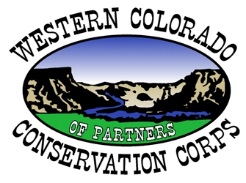  Traditional InternInternship Title:Cultural Resources InternCultural Resources InternCultural Resources InternInternship Location:Grand Junction Field OfficeGrand Junction Field OfficeGrand Junction Field OfficeStreet Address:  2815 H RoadStreet Address:  2815 H RoadStreet Address:  2815 H RoadStreet Address:  2815 H RoadCity, State, Zip:  Grand Junction, Colorado 81506City, State, Zip:  Grand Junction, Colorado 81506City, State, Zip:  Grand Junction, Colorado 81506City, State, Zip:  Grand Junction, Colorado 81506WCCC Contact:Tiffany Weimer (tweimer@mesapartners.org)Tiffany Weimer (tweimer@mesapartners.org)Tiffany Weimer (tweimer@mesapartners.org)Position Description/ Activities to be Performed: As part of the BLM’s ongoing effort to record and preserve historic properties for the benefit of the American public, the BLM DENCA plans to nominate the Big and Little Dominguez Canyons Rock Art District to the National Register of Historic Places (NRHP). To facilitate this effort, the BLM is seeking a cultural resource intern to lead the nomination effort by completing detailed documentation, archival research, and interpretation required for nominating an historic property to the NRHP. Location: From Grand Junction, Colorado, the project location is accessed by traveling south on US Highway 50 to The Bridgeport Turnoff into DENCA.  From there travel to the parking lot and boat launch at the end of Bridgeport Road.  From there, hike (up to ~3 miles roundtrip) into Little and Big Dominguez Canyons to reach the rock art sites.  Project deliverables: The main components of the internship are listed below. Although the intern is expected to lead the nomination effort, sufficient training and full support from BLM cultural resource staff will be provided in all aspects of the internship. Site Documentation: Full site re-documentation will be completed for each of the fourteen sites within the proposed district. Detailed plan and feature maps are also required for complete documentation of the site.  Archival Research: A prehistoric context for the Big and Little Dominguez Canyons area will need to be completed as part of the nomination.  Several contexts are already available and can contribute to the research.  It is expected that the intern will research available resources and include relevant information that would improve the quality of the National Register nomination.NRHP Nomination Documents: National Register nomination forms will need to be completed in full for the proposed district. Proposed District Map: The requirements include an original full USGS topographic quad map showing location, as well as a sketch map at appropriate scale of the proposed district showing site locations and district boundary. Photographs: The NRHP nomination requires inclusion of current photographs that are well-composed and provide an accurate visual representation of the nomination.  District nomination also requires several photographs that convey a general overall sense of the character of the nominated area.  All photos included in the nomination submission are digital photos.  As part of the BLM’s ongoing effort to record and preserve historic properties for the benefit of the American public, the BLM DENCA plans to nominate the Big and Little Dominguez Canyons Rock Art District to the National Register of Historic Places (NRHP). To facilitate this effort, the BLM is seeking a cultural resource intern to lead the nomination effort by completing detailed documentation, archival research, and interpretation required for nominating an historic property to the NRHP. Location: From Grand Junction, Colorado, the project location is accessed by traveling south on US Highway 50 to The Bridgeport Turnoff into DENCA.  From there travel to the parking lot and boat launch at the end of Bridgeport Road.  From there, hike (up to ~3 miles roundtrip) into Little and Big Dominguez Canyons to reach the rock art sites.  Project deliverables: The main components of the internship are listed below. Although the intern is expected to lead the nomination effort, sufficient training and full support from BLM cultural resource staff will be provided in all aspects of the internship. Site Documentation: Full site re-documentation will be completed for each of the fourteen sites within the proposed district. Detailed plan and feature maps are also required for complete documentation of the site.  Archival Research: A prehistoric context for the Big and Little Dominguez Canyons area will need to be completed as part of the nomination.  Several contexts are already available and can contribute to the research.  It is expected that the intern will research available resources and include relevant information that would improve the quality of the National Register nomination.NRHP Nomination Documents: National Register nomination forms will need to be completed in full for the proposed district. Proposed District Map: The requirements include an original full USGS topographic quad map showing location, as well as a sketch map at appropriate scale of the proposed district showing site locations and district boundary. Photographs: The NRHP nomination requires inclusion of current photographs that are well-composed and provide an accurate visual representation of the nomination.  District nomination also requires several photographs that convey a general overall sense of the character of the nominated area.  All photos included in the nomination submission are digital photos.  As part of the BLM’s ongoing effort to record and preserve historic properties for the benefit of the American public, the BLM DENCA plans to nominate the Big and Little Dominguez Canyons Rock Art District to the National Register of Historic Places (NRHP). To facilitate this effort, the BLM is seeking a cultural resource intern to lead the nomination effort by completing detailed documentation, archival research, and interpretation required for nominating an historic property to the NRHP. Location: From Grand Junction, Colorado, the project location is accessed by traveling south on US Highway 50 to The Bridgeport Turnoff into DENCA.  From there travel to the parking lot and boat launch at the end of Bridgeport Road.  From there, hike (up to ~3 miles roundtrip) into Little and Big Dominguez Canyons to reach the rock art sites.  Project deliverables: The main components of the internship are listed below. Although the intern is expected to lead the nomination effort, sufficient training and full support from BLM cultural resource staff will be provided in all aspects of the internship. Site Documentation: Full site re-documentation will be completed for each of the fourteen sites within the proposed district. Detailed plan and feature maps are also required for complete documentation of the site.  Archival Research: A prehistoric context for the Big and Little Dominguez Canyons area will need to be completed as part of the nomination.  Several contexts are already available and can contribute to the research.  It is expected that the intern will research available resources and include relevant information that would improve the quality of the National Register nomination.NRHP Nomination Documents: National Register nomination forms will need to be completed in full for the proposed district. Proposed District Map: The requirements include an original full USGS topographic quad map showing location, as well as a sketch map at appropriate scale of the proposed district showing site locations and district boundary. Photographs: The NRHP nomination requires inclusion of current photographs that are well-composed and provide an accurate visual representation of the nomination.  District nomination also requires several photographs that convey a general overall sense of the character of the nominated area.  All photos included in the nomination submission are digital photos.  Minimum Qualifications: Applicant should have or be working toward a degree in anthropology or related field. Undergraduate students, graduate students, and recent graduates are welcome to apply. Familiarity with OAHP management data, relevant component, and rock art forms is beneficial, as is some experience with GIS software and GPS technologies. The BLM staff have background in GIS and will assist the intern in the development of skills necessary to complete assigned tasks. The intern will be working with ArcMap and/or ArcGIS Pro, and iPhone and Samsung tablets.  The applicant should be able to work well independently, both in the office and in the field with little supervision. A valid driver’s license and a good driving record is required. Prior to starting this position, a government security background clearance will be required.Applicant should have or be working toward a degree in anthropology or related field. Undergraduate students, graduate students, and recent graduates are welcome to apply. Familiarity with OAHP management data, relevant component, and rock art forms is beneficial, as is some experience with GIS software and GPS technologies. The BLM staff have background in GIS and will assist the intern in the development of skills necessary to complete assigned tasks. The intern will be working with ArcMap and/or ArcGIS Pro, and iPhone and Samsung tablets.  The applicant should be able to work well independently, both in the office and in the field with little supervision. A valid driver’s license and a good driving record is required. Prior to starting this position, a government security background clearance will be required.Applicant should have or be working toward a degree in anthropology or related field. Undergraduate students, graduate students, and recent graduates are welcome to apply. Familiarity with OAHP management data, relevant component, and rock art forms is beneficial, as is some experience with GIS software and GPS technologies. The BLM staff have background in GIS and will assist the intern in the development of skills necessary to complete assigned tasks. The intern will be working with ArcMap and/or ArcGIS Pro, and iPhone and Samsung tablets.  The applicant should be able to work well independently, both in the office and in the field with little supervision. A valid driver’s license and a good driving record is required. Prior to starting this position, a government security background clearance will be required.Position Dates:Approx. April/May- August/September 2023, with some flexibility.Approx. April/May- August/September 2023, with some flexibility.Approx. April/May- August/September 2023, with some flexibility.Position Duration (#hours):18 weeks18 weeks18 weeksHourly Wage/Living Allowance$18.00 per hourHousing:On-site housing is not available. Intern will be responsible for arranging their own rentals, but BLM staff can provide suggestions for local housing options. A personal vehicle is recommended, though Grand Junction has limited public transportation. Many BLM employees carpool or bike to work.Work Environment:  The intern will work in the staff offices of the DENCA and on land managed by the DENCA, with base hours between 8:30 am and 4:30 pm, with some flexibility. Telework may be authorized under certain circumstances. During field work, the participant may spend long periods of time in the field hiking (up to ~3 miles roundtrip) and recording sites on foot. Participant may use a government vehicle for field work.